Publicado en Madrid el 09/10/2019 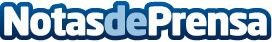 Casabase presenta Oro Nero: su nuevo panino de trufaEl panino es una variedad del sánwich de origen italiano. En Italia un panino se suele preparar con un pan pequeño, que se corta horizontalmente y se rellena con distintos ingredientes: jamón, queso, huevo, mortadela y ahora trufa. Ya que Casabase, la tienda gourmet italiana más exclusiva de Madrid, lanza su Oro Negro, un panino cuyo nombre está inspirado en los dos ingredientes sobre los que se sustenta: el huevo, con su yema dorada y la trufa negra. PVP: 13,50 €Datos de contacto:Casabase659946553Nota de prensa publicada en: https://www.notasdeprensa.es/casabase-presenta-oro-nero-su-nuevo-panino-de Categorias: Gastronomía Madrid Restauración Consumo http://www.notasdeprensa.es